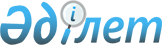 О внесении изменений в решение Мартукского районного маслихата от 23 декабря 2014 года № 150 "О бюджете Мартукского района на 2015-2017 годы"
					
			С истёкшим сроком
			
			
		
					Решение Мартукского районного маслихата Актюбинской области от 31 июля 2015 года № 194. Зарегистрировано Департаментом юстиции Актюбинской области 11 августа 2015 года № 4460. Срок действия решения - до 1 января 2018 года
      В соответствии с подпунктом 1) пункта 1  статьи 6 Закона Республики Казахстан от 23 января 2001 года № 148 "О местном государственном управлении и самоуправлении в Республике Казахстан",  пунктом 2 статьи 9 и  пунктом 4 статьи 106 Бюджетного кодекса Республики Казахстан от 4 декабря 2008 года № 95, Мартукский районный маслихат РЕШИЛ:
      1. Внести в  решение Мартукского районного маслихата от 23 декабря 2014 года № 150 "О бюджете Мартукского района на 2015-2017 годы" (зарегистрированное в Реестре государственной регистрации нормативных правовых актов под № 4153, опубликованное 22 января 2015 года в газете "Мәртөк тынысы") следующие изменения:
      в  пункте 1:
      в подпункте 1):
      доходы 
      цифры "3 085 704,9" заменить цифрами "3 085 397,9", в том числе:
      по поступлениям трансфертов 
      цифры "2 590 407,9" заменить цифрами "2 590 100,9";
      в подпункте 2):
      затраты
      цифры "3 104 608,7" заменить цифрами "3 104 301,7";
      в  пункте 9:
      в части седьмого абзаца:
      цифры "1 023" заменить цифрами "716";
       приложения 1 и  5 указанного решения изложить в новой редакции согласно  приложениям 1 и  2 к настоящему решению.
      2. Настоящее решение вводится в действие с 1 января 2015 года.
      Председатель сессии Мартукского районного маслихата       Н. Хусаинова
      Секретарь Мартукского районного маслихата       А. Исмагулов Бюджет Мартукского района на 2015 год Бюджетные программы администраторов программы 123 "Аппарат акима района в городе, города районного значения, поселка, села, сельского округа" на 2015 год
      продолжение таблицы


					© 2012. РГП на ПХВ «Институт законодательства и правовой информации Республики Казахстан» Министерства юстиции Республики Казахстан
				Приложение 1 к решению районного маслихата от 31 июля 2015 года № 194Приложение 1 к решению районного маслихата от 23 декабря 2014 года № 150
Категория
Категория
Категория
Категория
Сумма 
(тыс. тенге)
Класс
Класс
Класс
Сумма 
(тыс. тенге)
Подкласс
Подкласс
Сумма 
(тыс. тенге)
Наименование
Сумма 
(тыс. тенге)
1
2
3
4
5
І. Доходы
3 085 397,9
1
Налоговые поступления
472 747,0
01
Подоходный налог
198 700,0
2
Индивидуальный подоходный налог
198 700,0
03
Социальный налог
157 700,0
1
Социальный налог
157 700,0
04
Налоги на собственность
91 400,0
1
Налоги на имущество
52 250,0
3
Земельный налог
3 850,0
4
Налог на транспортные средства
31 600,0
5
Единый земельный налог
3 700,0
05
Внутренние налоги на товары, работы и услуги
19 555,0
2
Акцизы
2 380,0
3
Поступления за использование природных и других ресурсов
6 345,0
4
Сборы за ведение предпринимательской и профессиональной деятельности
10 630,0
5
Налог на игорный бизнес
200,0
08
Обязательные платежи, взимаемые за совершение юридически значимых действий и (или) выдачу документов уполномоченными на то государственными органами или должностными лицами
5 392,0
1
Государственная пошлина
5 392,0
2
Неналоговые поступления 
11 050,0
01
Доходы от государственной собственности
980,0
1
Поступления части чистого дохода государственных предприятий
460,0
5
Доходы от аренды имущества, находящегося в государственной собственности
520,0
04
Штрафы, пени, санкции, взыскания, налагаемые государственными учреждениями, финансируемыми из государственного бюджета, а также содержащимися и финансируемыми из бюджета (сметы расходов) Национального Банка Республики Казахстан
670,0
1
Штрафы, пени, санкции, взыскания, налагаемые государственными учреждениями, финансируемыми из государственного бюджета, а также содержащимися и финансируемыми из бюджета (сметы расходов) Национального Банка Республики Казахстан, за исключением поступлений от организаций нефтяного сектора
670,0
06
Прочие неналоговые поступления
9 400,0
1
Прочие неналоговые поступления
9 400,0
3
Поступления от продажи основного капитала
11 500,0
01
Продажа государственного имущества, закрепленного за государственными учреждениями
3 500,0
1
Продажа государственного имущества, закрепленного за государственными учреждениями
3 500,0
03
Продажа земли и нематериальных активов
8 000,0
1
Продажа земли
8 000,0
4
Поступления трансфертов
2 590 100,9
02
Трансферты из вышестоящих органов государственного управления
2 590 100,9
2
Трансферты из областного бюджета
2 590 100,9
Функ. группа
Функ. группа
Функ. группа
Функ. группа
Функ. группа
Сумма 
(тыс. тенге)
Функ. подгруппа
Функ. подгруппа
Функ. подгруппа
Функ. подгруппа
Сумма 
(тыс. тенге)
Администратор
Администратор
Администратор
Сумма 
(тыс. тенге)
Программа
Программа
Сумма 
(тыс. тенге)
Наименование
Сумма 
(тыс. тенге)
1
2
3
4
5
6
ІІ. Затраты
3 104 301,7
01
Государственные услуги общего характера
255 971,0
1
Представительные, исполнительные и другие органы, выполняющие общие функции государственного управления
220 367,0
112
Аппарат маслихата района (города областного значения)
12 588,0
001
Услуги по обеспечению деятельности маслихата района (города областного значения)
12 398,0
003
Капитальные расходы государственного органа
190,0
122
Аппарат акима района (города областного значения)
72 366,0
001
Услуги по обеспечению деятельности акима района (города областного значения)
69 664,0
003
Капитальные расходы государственного органа
2 702,0
123
Аппарат акима района в городе, города районного значения, поселка, села, сельского округа
135 413,0
001
Услуги по обеспечению деятельности акима района в городе, города районного значения, поселка, села, сельского округа
135 262,0
022
Капитальные расходы государственного органа
151,0
2
Финансовая деятельность
14 411,0
452
Отдел финансов района (города областного значения)
14 411,0
001
Услуги по реализации государственной политики в области исполнения бюджета и управления коммунальной собственностью района (города областного значения)
13 056,0
003
Проведение оценки имущества в целях налогообложения
970,0
018
Капитальные расходы государственного органа
385,0
5
Планирование и статистическая деятельность
14 010,0
476
Отдел экономики, бюджетного планирования и предпринимательства района (города областного значения)
14 010,0
001
Услуги по реализации государственной политики в области формирования и развития экономической политики, системы государственного планирования и предпринимательства
13 625,0
003
Капитальные расходы государственного органа
385,0
9
Прочие государственные услуги общего характера
7 183,0
458
Отдел жилищно-коммунального хозяйства, пассажирского транспорта и автомобильных дорог района (города областного значения)
7 183,0
001
Услуги по реализации государственной политики на местном уровне в области жилищно-коммунального хозяйства, пассажирского транспорта и автомобильных дорог
6 883,0
013
Капитальные расходы государственного органа
300,0
02
Оборона
5 062,0
1
Военные нужды
1 668,0
122
Аппарат акима района (города областного значения)
1 668,0
005
Мероприятия в рамках исполнения всеобщей воинской обязанности
1 668,0
2
Организация работы по чрезвычайным ситуациям
3 394,0
122
Аппарат акима района (города областного значения)
3 394,0
006
Предупреждение и ликвидация чрезвычайных ситуаций масштаба района (города областного значения)
417,0
007
Мероприятия по профилактике и тушению степных пожаров районного (городского) масштаба, а также пожаров в населенных пунктах, в которых не созданы органы государственной противопожарной службы
2 977,0
04
Образование
2 266 019,3
1
Дошкольное воспитание и обучение
249 640,0
464
Отдел образования района (города областного значения)
249 640,0
009
Обеспечение деятельности организаций дошкольного воспитания и обучения
218 372,0
040
Реализация государственного образовательного заказа в дошкольных организациях образования
31 268,0
2
Начальное, основное среднее и общее среднее образование
1 941 556,3
464
Отдел образования района (города областного значения)
1 898 253,3
003
Общеобразовательное обучение
1 792 606,3
006
Дополнительное образование для детей
105 647,0
465

 
Отдел физической культуры и спорта района (города областного значения)
43 303,0
017
Дополнительное образование для детей и юношества по спорту
43 303,0
9
Прочие услуги в области образования
74 823,0
464
Отдел образования района (города областного значения)
60 503,0
001

 
Услуги по реализации государственной политики на местном уровне в области образования
9 427,0

 
004

 
Информатизация системы образования в государственных учреждениях образования района (города областного значения)
9 523,0

 
005

 
Приобретение и доставка учебников, учебно-методических комплексов для государственных учреждений образования района (города областного значения)
8 934,0

 
007

 
Проведение школьных олимпиад, внешкольных мероприятий и конкурсов районного (городского) масштаба
206,0
015

 
Ежемесячная выплата денежных средств опекунам (попечителям) на содержание ребенка-сироты (детей-сирот), и ребенка (детей), оставшегося без попечения родителей
15 260,0
067

 
Капитальные расходы подведомственных государственных учреждений и организаций
17 153,0
466
Отдел архитектуры, градостроительства и строительства района (города областного значения)
14 320,0
037
Строительство и реконструкция объектов образования
14 320,0
06
Социальная помощь и социальное обеспечение 
164 293,9
1

 
Социальное обеспечение
2 294,0
464

 
Отдел образования района (города областного значения)
2 294,0
030

 
Содержание ребенка (детей), переданного патронатным воспитателям
2 294,0

 
2

 
Социальная помощь
147 991,0

 
451

 
Отдел занятости и социальных программ района (города областного значения)
147 991,0

 
002

 
Программа занятости
37 477,0

 
004

 
Оказание социальной помощи на приобретение топлива специалистам здравоохранения, образования, социального обеспечения, культуры, спорта и ветеринарии в сельской местности в соответствии с законодательством Республики Казахстан
4 892,0

 
005

 
Государственная адресная социальная помощь
100,0

 
007

 
Социальная помощь отдельным категориям нуждающихся граждан по решениям местных представительных органов
47 339,0

 
010

 
Материальное обеспечение детей-инвалидов, воспитывающихся и обучающихся на дому
286,0

 
014

 
Оказание социальной помощи нуждающимся гражданам на дому
19 584,0

 
016

 
Государственные пособия на детей до 18 лет
19 400,0
017

 
Обеспечение нуждающихся инвалидов обязательными гигиеническими средствами и предоставление услуг специалистами жестового языка, индивидуальными помощниками в соответствии с индивидуальной программой реабилитации инвалида
7 597,0
052

 
Проведение мероприятий, посвященных семидесятилетию Победы в Великой Отечественной войне
11 316,0

 
9

 
Прочие услуги в области социальной помощи и социального обеспечения
14 008,9

 
451

 
Отдел занятости и социальных программ района (города областного значения)
13 938,0

 
001

 
Услуги по реализации государственной политики на местном уровне в области обеспечения занятости и реализации социальных программ для населения
13 648,0

 
011

 
Оплата услуг по зачислению, выплате и доставке пособий и других социальных выплат
290,0

 
458

 
Отдел жилищно-коммунального хозяйства, пассажирского транспорта и автомобильных дорог района (города областного значения)
70,9

 
050

 
Реализация Плана мероприятий по обеспечению прав и улучшению качества жизни инвалидов
70,9

 
07

 
Жилищно-коммунальное хозяйство
49 097,0

 
1

 
Жилищное хозяйство
13 317,0

 
455

 
Отдел культуры и развития языков района (города областного значения)
716,0

 
024

 
Ремонт объектов в рамках развития городов и сельских населенных пунктов по Дорожной карте занятости 2020
716,0

 
458

 
Отдел жилищно-коммунального хозяйства, пассажирского транспорта и автомобильных дорог района (города областного значения)
978,0

 
003

 
Организация сохранения государственного жилищного фонда
978,0

 
466

 
Отдел архитектуры, градостроительства и строительства района (города областного значения)
11 623,0

 
003

 
Проектирование и (или) строительство, реконструкция жилья коммунального жилищного фонда
174,0

 
004

 
Проектирование, развитие и (или) обустройство инженерно-коммуникационной инфраструктуры
11 449,0

 
2

 
Коммунальное хозяйство
3 956,0

 
458

 
Отдел жилищно-коммунального хозяйства, пассажирского транспорта и автомобильных дорог района (города областного значения)
2 905,0

 
027

 
Организация эксплуатации сетей газификации, находящихся в коммунальной собственности районов (городов областного значения)
2 905,0

 
466

 
Отдел архитектуры, градостроительства и строительства района (города областного значения)
1 051,0

 
005

 
Развитие коммунального хозяйства
357,0

 
058

 
Развитие системы водоснабжения и водоотведения в сельских населенных пунктах
694,0

 
3

 
Благоустройство населенных пунктов
31 824,0

 
123

 
Аппарат акима района в городе, города районного значения, поселка, села, сельского округа
25 776,0

 
008

 
Освещение улиц населенных пунктов
22 397,0

 
011

 
Благоустройство и озеленение населенных пунктов
3 379,0

 
458

 
Отдел жилищно-коммунального хозяйства, пассажирского транспорта и автомобильных дорог района (города областного значения)
6 048,0

 
015

 
Освещение улиц в населенных пунктах

 
3 211,0

 
018

 
Благоустройство и озеленение населенных пунктов

 
2 837,0

 
08

 
Культура, спорт, туризм и информационное пространство

 
145 473,0

 
1

 
Деятельность в области культуры

 
85 902,0

 
455

 
Отдел культуры и развития языков района (города областного значения)

 
85 490,0

 
003

 
Поддержка культурно-досуговой работы

 
85 490,0

 
466

 
Отдел архитектуры, градостроительства и строительства района (города областного значения)

 
412,0

 
011

 
Развитие объектов культуры

 
412,0

 
2

 
Спорт 

 
6 774,0

 
465

 
Отдел физической культуры и спорта района (города областного значения)

 
6 774,0

 
001

 
Услуги по реализации государственной политики на местном уровне в сфере физической культуры и спорта

 
4 111,0

 
005

 
Развитие массового спорта и национальных видов спорта 

 
546,0

 
006

 
Проведение спортивных соревнований на районном (города областного значения) уровне

 
352,0

 
007

 
Подготовка и участие членов сборных команд района (города областного значения) по различным видам спорта на областных спортивных соревнованиях

 
1 765,0

 
3

 
Информационное пространство

 
29 529,0

 
455

 
Отдел культуры и развития языков района (города областного значения)

 
23 629,0

 
006

 
Функционирование районных (городских) библиотек

 
23 335,0

 
007

 
Развитие государственного языка и других языков народа Казахстана

 
294,0

 
456

 
Отдел внутренней политики района (города областного значения)

 
5 900,0

 
002

 
Услуги по проведению государственной информационной политики 

 
5 900,0

 
9

 
Прочие услуги по организации культуры, спорта, туризма и информационного пространства

 
23 268,0

 
455

 
Отдел культуры и развития языков района (города областного значения)

 
10 070,0

 
001

 
Услуги по реализации государственной политики на местном уровне в области развития языков и культуры 

 
6 861,0

 
010

 
Капитальные расходы государственного органа

 
300,0

 
032

 
Капитальные расходы подведомственных государственных учреждений и организаций

 
2 909,0

 
456

 
Отдел внутренней политики района (города областного значения)

 
13 198,0

 
001

 
Услуги по реализации государственной политики на местном уровне в области информации, укрепления государственности и формирования социального оптимизма граждан

 
5 279,0

 
003

 
Реализация мероприятий в сфере молодежной политики

 
7 726,0

 
006

 
Капитальные расходы государственного органа

 
193,0

 
10

 
Сельское, водное, лесное, рыбное хозяйство, особо охраняемые природные территории, охрана окружающей среды и животного мира, земельные отношения

 
92 165,0

 
1

 
Сельское хозяйство

 
43 114,0

 
474

 
Отдел сельского хозяйства и ветеринарии района (города областного значения)

 
28 803,0

 
001

 
Услуги по реализации государственной политики на местном уровне в сфере сельского хозяйства и ветеринарии

 
18 478,0

 
003

 
Капитальные расходы государственного органа

 
300,0

 
005

 
Обеспечение функционирования скотомогильников (биотермических ям)

 
2 246,0

 
006

 
Организация санитарного убоя больных животных

 
790,0

 
007

 
Организация отлова и уничтожения бродячих собак и кошек

 
1 529,0

 
008

 
Возмещение владельцам стоимости изымаемых и уничтожаемых больных животных, продуктов и сырья животного происхождения

 
2 568,0

 
012

 
Проведение мероприятий по идентификации сельскохозяйственных животных

 
2 892,0

 
476

 
Отдел экономики, бюджетного планирования и предпринимательства района (города областного значения)

 
14 311,0

 
099

 
Реализация мер по оказанию социальной поддержки специалистов 

 
14 311,0

 
6

 
Земельные отношения

 
9 709,0

 
463

 
Отдел земельных отношений района (города областного значения)

 
9 709,0

 
001

 
Услуги по реализации государственной политики в области регулирования земельных отношений на территории района (города областного значения)

 
9 409,0

 
003

 
Земельно-хозяйственное устройство населенных пунктов

 
0,0

 
007

 
Капитальные расходы государственного органа

 
300,0

 
9

 
Прочие услуги в области сельского, водного, лесного, рыбного хозяйства, охраны окружающей среды и земельных отношений

 
39 342,0

 
474

 
Отдел сельского хозяйства и ветеринарии района (города областного значения)

 
39 342,0

 
013

 
Проведение противоэпизоотических мероприятий

 
39 342,0

 
11

 
Промышленность, архитектурная, градостроительная и строительная деятельность

 
68 528,0

 
2

 
Архитектурная, градостроительная и строительная деятельность

 
68 528,0

 
466

 
Отдел архитектуры, градостроительства и строительства района (города областного значения)

 
68 528,0

 
001

 
Услуги по реализации государственной политики в области строительства, улучшения архитектурного облика городов, районов и населенных пунктов области и обеспечению рационального и эффективного градостроительного освоения территории района (города областного значения)

 
6 301,0

 
013

 
Разработка схем градостроительного развития территории района, генеральных планов городов районного (областного) значения, поселков и иных сельских населенных пунктов

 
62 227,0

 
12

 
Транспорт и коммуникации

 
26 873,0

 
1

 
Автомобильный транспорт

 
26 873,0

 
123

 
Аппарат акима района в городе, города районного значения, поселка, села, сельского округа

 
3 690,0

 
013

 
Обеспечение функционирования автомобильных дорог в городах районного значения, поселках, селах, сельских округах

 
3 690,0

 
458

 
Отдел жилищно-коммунального хозяйства, пассажирского транспорта и автомобильных дорог района (города областного значения)

 
23 183,0

 
023

 
Обеспечение функционирования автомобильных дорог

 
23 183,0

 
13

 
Прочие

 
29 834,0

 
3

 
Поддержка предпринимательской деятельности и защита конкуренции

 
783,0

 
476

 
Отдел экономики, бюджетного планирования и предпринимательства района (города областного значения)

 
783,0

 
005

 
Поддержка предпринимательской деятельности

 
783,0

 
9

 
Прочие

 
29 051,0

 
123

 
Аппарат акима района в городе, города районного значения, поселка, села, сельского округа

 
24 449,0

 
040

 
Реализация мер по содействию экономическому развитию регионов в рамках Программы "Развитие регионов"

 
24 449,0

 
452

 
Отдел финансов района (города областного значения)

 
787,0

 
012

 
Резерв местного исполнительного органа района (города областного значения) 

 
787,0

 
464

 
Отдел образования района (города областного значения)

 
3 815,0

 
041

 
Реализация мер по содействию экономическому развитию регионов в рамках Программы "Развитие регионов"

 
3 815,0

 
15

 
Трансферты

 
985,5

 
1

 
Трансферты

 
985,5

 
452

 
Отдел финансов района (города областного значения)

 
985,5

 
006

 
Возврат неиспользованных (недоиспользованных) целевых трансфертов

 
985,5

 
ІІІ. Чистое бюджетное кредитование

 
61 935,0

 
Бюджетные кредиты

 
71 352,0

 
10

 
Сельское, водное, лесное, рыбное хозяйство, особоохраняемые природные территории, охрана окружающей среды и животного мира, земельные отношения

 
71 352,0

 
1

 
Сельское хозяйство

 
71 352,0

 
476

 
Отдел экономики, бюджетного планирования и предпринимательства района (города областного значения)

 
71 352,0

 
004

 
Бюджетные кредиты для реализации мер социальной поддержки специалистов

 
71 352,0

 
Категория
Категория
Категория
Категория
Сумма 
(тыс. тенге)
Класс
Класс
Класс
Сумма 
(тыс. тенге)
Подкласс
Подкласс
Сумма 
(тыс. тенге)
Наименование
Сумма 
(тыс. тенге)
1
2
3
4
5
5
Погашение бюджетных кредитов 
9 417,0
01
Погашение бюджетных кредитов 
9 417,0
1
Погашение бюджетных кредитов, выданных из государственного бюджета
9 417,0
Функ. Группа
Функ. Группа
Функ. Группа
Функ. Группа
Функ. Группа
Сумма 
(тыс. тенге)
Функ. подгруппа
Функ. подгруппа
Функ. подгруппа
Функ. подгруппа
Сумма 
(тыс. тенге)
Администратор
Администратор
Администратор
Сумма 
(тыс. тенге)
Программа
Программа
Сумма 
(тыс. тенге)
Наименование
Сумма 
(тыс. тенге)
1
2
3
4
5
6
IV. Сальдо по операциям с финансовыми активами
0,0
Приобретение финансовых активов
0,0
13
Прочие
0,0
9
Прочие
0,0
452
Отдел финансов района (города областного значения)
0,0
014
Формирование или увеличение уставного капитала юридических лиц
0,0
V. Дефицит (профицит) бюджета
-80 838,8
VI. Финансирование дефицита (использование профицита) бюджета
80 838,8
Категория
Категория
Категория
Категория
Сумма 
(тыс. тенге)
Класс
Класс
Класс
Сумма 
(тыс. тенге)
Подкласс
Подкласс
Сумма 
(тыс. тенге)
Наименование
Сумма 
(тыс. тенге)
1
2
3
4
5
7
Поступление займов
71 352,0
01
Внутренние государственные займы
71 352,0
2
Договора займа
71 352,0
Функ. группа
Функ. группа
Функ. группа
Функ. группа
Функ. группа
Сумма 
(тыс. тенге)
Функ. подгруппа
Функ. подгруппа
Функ. подгруппа
Функ. подгруппа
Сумма 
(тыс. тенге)
Администратор
Администратор
Администратор
Сумма 
(тыс. тенге)
Программа
Программа
Сумма 
(тыс. тенге)
Наименование
Сумма 
(тыс. тенге)
1
2
3
4
5
6
16
Погашение займов
9 428,4
1
Погашение займов
9 428,4
452
Отдел финансов района (города областного значения)
9 428,4
008
Погашение долга местного исполнительного органа перед вышестоящим бюджетом
9 417,0
021
Возврат недоиспользованных бюджетных кредитов, выданных из местного бюджета
11,4
Категория
Категория
Категория
Категория
Сумма 
(тыс. тенге)
Класс
Класс
Класс
Сумма 
(тыс. тенге)
Подкласс
Подкласс
Сумма 
(тыс. тенге)
Наименование
Сумма 
(тыс. тенге)
1
2
3
4
5
8
Используемые остатки бюджетных средств
18 915,2
01
Остатки бюджетных средств
18 915,2
1
Свободные остатки бюджетных средств
18 915,2Приложение 2 к решению районного маслихата от 31 июля 2015 года № 194Приложение 5 к решению районного маслихата от 23 декабря 2014 года № 150
Наименование
001 "Услуги по обеспечению деятельности акима района в городе, города районного значения, поселка, села, сельского округа"
008 "Освещение улиц населенных пунктов"
011 "Благоустройство и озеленение населенных пунктов"
Наименование
001 "Услуги по обеспечению деятельности акима района в городе, города районного значения, поселка, села, сельского округа"
008 "Освещение улиц населенных пунктов"
011 "Благоустройство и озеленение населенных пунктов"
Аккудыкский с\о
9692
707
147
Байтурасайский с\о
8951
2943
245
Каратогайский с\о
9183
636
32
Карачаевский с\о
9401
752
147
Кызылжарский с\о
10134
1484
147
Мартукский с\о
16642
6448
1536
Танирбергенский с\о
9128
1441
130
Хазретовский с\о
8973
713
200
Сарыжарский с\о
11818
2361
0
Родниковский с\о
10535
453
277
Байнассайский с\о
8258
792
184
Яйсанский с\о
13911
2661
150
Курмансайский с\о
8636
1006
184
Итого
135262
22397
3379
Наименование
013 "Обеспечение функционирования автомобильных дорог в городах районного значения, поселках, селах, сельских округах"
022 "Капитальные расходы государственного органа"
040 "Реализация мер по содействию экономическому развитию регионов в рамках Программы "Развитие регионов"
Всего
Наименование
013 "Обеспечение функционирования автомобильных дорог в городах районного значения, поселках, селах, сельских округах"
022 "Капитальные расходы государственного органа"
040 "Реализация мер по содействию экономическому развитию регионов в рамках Программы "Развитие регионов"
Всего
Аккудыкский с\о
0
0
1311
11857
Байтурасайский с\о
0
0
0
12139
Каратогайский с\о
0
0
1457
11308
Карачаевский с\о
0
0
964
11264
Кызылжарский с\о
0
0
1634
13399
Мартукский с\о
3690
0
9749
38065
Танирбергенский с\о
0
50
1353
12102
Хазретовский с\о
0
0
716
10602
Сарыжарский с\о
0
0
1898
16077
Родниковский с\о
0
21
1506
12792
Байнассайский с\о
0
0
788
10022
Яйсанский с\о
0
80
3073
19875
Курмансайский с\о
0
0
0
9826
Итого
3690
151
24449
189328